ПРАВИТЕЛЬСТВО БРЯНСКОЙ ОБЛАСТИРАСПОРЯЖЕНИЕот 15 сентября 2014 г. N 250-рпО РЕГИОНАЛЬНОМ КООРДИНАЦИОННОМ СОВЕТЕ ПО ВНЕДРЕНИЮИ РЕАЛИЗАЦИИ ВСЕРОССИЙСКОГО ФИЗКУЛЬТУРНО-СПОРТИВНОГОКОМПЛЕКСА "ГОТОВ К ТРУДУ И ОБОРОНЕ" (ГТО)В целях обеспечения внедрения и реализации на территории Брянской области плана мероприятий по поэтапному внедрению Всероссийского физкультурно-спортивного комплекса "Готов к труду и обороне" (ГТО), в соответствии с Указом Президента Российской Федерации от 24 марта 2014 года N 172 "О Всероссийском физкультурно-спортивном комплексе "Готов к труду и обороне" (ГТО)", Распоряжением Правительства Российской Федерации от 30 июня 2014 года N 1165-р о плане мероприятий по поэтапному внедрению Всероссийского физкультурно-спортивного комплекса "Готов к труду и обороне" (ГТО), Распоряжением Правительства Брянской области от 18 августа 2014 года N 221-рп "Об утверждении плана мероприятий по поэтапному внедрению Всероссийского физкультурно-спортивного комплекса "Готов к труду и обороне" (ГТО) в Брянской области":1. Создать региональный координационный совет по внедрению и реализации Всероссийского физкультурно-спортивного комплекса "Готов к труду и обороне" (ГТО).2. Утвердить прилагаемые Положение о региональном совете по внедрению и реализации Всероссийского физкультурно-спортивного комплекса "Готов к труду и обороне" (ГТО) и его состав.3. Опубликовать настоящее Распоряжение в средствах массовой информации.4. Контроль за исполнением Распоряжения возложить на исполняющего обязанности заместителя Губернатора Брянской области Жигунова А.М.Временно исполняющийобязанности ГубернатораА.В.БОГОМАЗУтвержденРаспоряжениемПравительства Брянской областиот 15 сентября 2014 г. N 250-рпСОСТАВРЕГИОНАЛЬНОГО КООРДИНАЦИОННОГО СОВЕТА ПО ВНЕДРЕНИЮИ РЕАЛИЗАЦИИ ВСЕРОССИЙСКОГО ФИЗКУЛЬТУРНО-СПОРТИВНОГОКОМПЛЕКСА "ГОТОВ К ТРУДУ И ОБОРОНЕ" (ГТО)УтвержденоРаспоряжениемПравительства Брянской областиот 15 сентября 2014 г. N 250-рпПОЛОЖЕНИЕО РЕГИОНАЛЬНОМ КООРДИНАЦИОННОМ СОВЕТЕ ПО ВНЕДРЕНИЮИ РЕАЛИЗАЦИИ ВСЕРОССИЙСКОГО ФИЗКУЛЬТУРНО-СПОРТИВНОГОКОМПЛЕКСА "ГОТОВ К ТРУДУ И ОБОРОНЕ" (ГТО)1. Общие положения1.1. Региональный координационный совет по внедрению и реализации Всероссийского физкультурно-спортивного комплекса "Готов к труду и обороне" (ГТО) (далее - региональный координационный совет) является общественным совещательным органом, действующим при Правительстве Брянской области, созданным в целях обеспечения взаимодействия органов государственной власти Брянской области, органов местного самоуправления городов и районов Брянской области, общественных организаций (объединений), научных и других организаций при рассмотрении вопросов, связанных с реализацией в Брянской области плана мероприятий по поэтапному внедрению Всероссийского физкультурно-спортивного комплекса "Готов к труду и обороне" (ГТО) (далее - план ВФСК ГТО).1.2. Региональный координационный совет обеспечивает общее руководство и координацию всех связей по реализации плана мероприятий по поэтапному внедрению Всероссийского физкультурно-спортивного комплекса "Готов к труду и обороне" (ГТО) в Брянской области.1.3. Региональный координационный совет осуществляет свою деятельность в соответствии с настоящим Положением.1.4. Основными принципами работы регионального координационного совета являются системность, открытость, коллегиальность деятельности, объективность.1.5. В своей деятельности региональный координационный совет руководствуется Конституцией Российской Федерации, действующим законодательством Российской Федерации и Брянской области, а также настоящим Положением.2. Цели создания регионального координационного советаРегиональный координационный совет создается в целях обеспечения реализации на территории Брянской области плана мероприятий по поэтапному внедрению Всероссийского физкультурно-спортивного комплекса "Готов к труду и обороне" и координации действий исполнительных органов государственной власти Брянской области, органов местного самоуправления, образовательных организаций, общественных организаций и объединений в части реализации основных направлений плана мероприятий по поэтапному внедрению ВФСК ГТО:государственная поддержка образовательных организаций, активно внедряющих выполнение нормативов и требований ВФСК ГТО;государственная поддержка обучающихся в образовательных организациях и учреждениях, выполнивших нормативы и требования золотого, серебряного и бронзового знаков отличия ВФСК ГТО;государственная поддержка лиц, проходящих подготовку по военно-учетным специальностям в учреждениях и организациях Брянского регионального отделения Общероссийской общественно-государственной организации "Добровольное общество содействия армии, авиации и флоту России";государственная поддержка по стимулированию различных возрастных групп населения к выполнению нормативов и требований ВФСК ГТО.3. Задачи регионального координационного советаОсновными задачами деятельности регионального координационного совета являются:а) подготовка предложений по выработке и реализации мероприятий плана по поэтапному внедрению ВФСК ГТО, направленных на повышение эффективности использования возможностей физической культуры и спорта в укреплении здоровья, увеличение числа граждан, систематически занимающихся физической культурой и спортом, повышение уровня физической подготовленности, продолжительности жизни граждан, формирование у населения осознанных потребностей в систематических занятиях физической культурой и спортом, повышение общего уровня знаний населения о средствах, методах и формах организации самостоятельных занятий, в том числе с использованием современных информационных технологий, улучшение качества жизни граждан Брянской области;б) подготовка предложений по выработке основных направлений совершенствования законодательства Российской Федерации и Брянской области, связанных с введением ВФСК ГТО;в) рассмотрение вопросов, связанных с участием общественных организаций (объединений) в мероприятиях по поэтапному внедрению ВФСК ГТО;г) обсуждение иных вопросов, связанных с поэтапным внедрением ВФСК ГТО.4. Функции регионального координационного советаРегиональный координационный совет реализует свои функции во взаимодействии с департаментом образования и науки Брянской области, управлением физической культуры и спорта Брянской области, муниципальными органами управления образованием, гражданскими институтами, заинтересованными общественными организациями и объединениями.5. Состав регионального координационного совета5.1. Состав регионального координационного совета утверждается распоряжением Правительства Брянской области.В состав регионального координационного совета включаются (по согласованию) представители Правительства Брянской области и Брянской областной Думы, органов исполнительной государственной власти Брянской области, органов местного самоуправления городов и районов Брянской области, вузов, образовательных организаций, органов управления образованием, областной организации профсоюзов Брянской области, СМИ, заинтересованных общественных организаций и др.5.2. В состав регионального координационного совета входят председатель, заместители председателя, ответственный секретарь, члены совета.5.3. Председателем регионального координационного совета является заместитель Губернатора Брянской области.Функции председателя регионального координационного совета:планирование, организация деятельности и ведение заседаний координационного совета;осуществление контроля за исполнением принятых решений.5.4. В отсутствие председателя регионального координационного совета его полномочия осуществляет один из заместителей.5.5. Ответственным секретарем регионального координационного совета является один из его членов, который выполняет следующие функции:обеспечение организационных условий работы регионального координационного совета;своевременное извещение членов регионального координационного совета о повестке дня предстоящего заседания и ознакомление с материалами заседания;подготовка материалов к обсуждению на заседании регионального координационного совета;ведение протоколов заседаний регионального координационного совета.5.6. Региональный координационный совет осуществляет свою деятельность в соответствии с планом, утвержденным региональным координационным советом.6. Права и обязанности членоврегионального координационного совета6.1. Члены регионального координационного совета имеют право:своевременно получать необходимые нормативные правовые акты, документацию и материалы по направлениям реализации плана ВФСК ГТО;запрашивать и получать в установленном порядке необходимые дополнительные сведения от федеральных органов государственной власти, органов государственной власти Брянской области, органов местного самоуправления, общественных организаций (объединений), а также от должностных лиц для принятия решений по направлениям реализации плана ВФСК ГТО;приглашать на свои заседания должностных лиц органов государственной власти Брянской области, органов местного самоуправления городов и районов Брянской области, представителей общественных организаций (объединений), научных и других организаций;вносить предложения по совершенствованию деятельности регионального координационного совета;направлять своих представителей для участия в совещаниях (конференциях, семинарах) по проблемам, связанным с выработкой и реализацией государственной политики в области физической культуры, спорта, образования, здравоохранения, проводимых федеральными органами государственной власти, органами государственной власти Брянской области, органами местного самоуправления городов и районов Брянской области, общественными организациями (объединениями), научными и другими организациями.6.2. Члены регионального координационного совета обязаны:руководствоваться в своей деятельности требованиями нормативных правовых актов, регламентирующих реализацию плана ВФСК ГТО, профессиональными и этическими нормами;участвовать в заседаниях регионального координационного совета.7. Проведение заседанийрегионального координационного советаЗаседания регионального координационного совета проводятся по мере необходимости, но не реже одного раза в 6 месяцев. Заседание координационного совета считается правомочным, если на нем присутствует не менее половины состава его членов.8. Решения регионального координационного совета8.1. Решения регионального координационного совета принимаются простым большинством голосов присутствующих на заседании членов совета. Принятие решений путем заочного опроса не допускается. При равенстве голосов решающим является голос председателя.8.2. Решения регионального координационного совета оформляются протоколами, которые подписываются председателем (или его заместителем) и ответственным секретарем.8.3. Решения регионального координационного совета носят рекомендательный характер.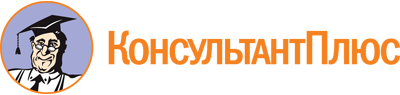 Распоряжение Правительства Брянской области от 15.09.2014 N 250-рп
(ред. от 04.04.2022)
"О региональном координационном совете по внедрению и реализации Всероссийского физкультурно-спортивного комплекса "Готов к труду и обороне" (ГТО)"Документ предоставлен КонсультантПлюс

www.consultant.ru

Дата сохранения: 10.06.2023
 Список изменяющих документов(в ред. Распоряжений Правительства Брянской областиот 17.07.2015 N 232-рп, от 21.08.2018 N 207-рп, от 03.08.2020 N 141-рп,от 04.04.2022 N 45-рп)Список изменяющих документов(в ред. Распоряжений Правительства Брянской области от 03.08.2020 N 141-рп,от 04.04.2022 N 45-рп)ЛучкинНиколай Сергеевич-заместитель Губернатора Брянской области, председатель регионального координационного советаТрусовСергей Николаевич-начальник управления физической культуры и спорта Брянской области, заместитель председателя регионального координационного советаЕгороваЕлена Валерьевна-директор департамента образования и науки Брянской области, заместитель председателя регионального координационного советаКириковаЮлия Павловна-главный консультант отдела массовой физической культуры и реализации проектов управления физической культуры и спорта Брянской области, ответственный секретарь регионального координационного советачлены регионального координационного совета:члены регионального координационного совета:члены регионального координационного совета:ПостоялкоАлександр Викторович-председатель постоянного комитета Брянской областной Думы по молодежной политике, физической культуре и спорту Брянской областиМосинВиталий Валерьевич-первый заместитель директора департамента здравоохранения Брянской областиЛобановЕвгений Моисеевич-главный врач Брянского областного врачебно-физкультурного диспансераПортновСергей Викторович-директор ГБУ Брянской области "Центр спортивной подготовки"ЧерняковаНаталия Викторовна-заместитель директора департамента образования и науки Брянской областиПогореловАлександр Геннадьевич-председатель комитета по физической культуре и спорту Брянской городской администрации (по согласованию)МирчукИгорь Вячеславович-главный консультант отдела пресс-службы управления информационного обеспечения деятельности Губернатора Брянской области и Правительства Брянской области администрации Губернатора Брянской области и Правительства Брянской областиЛатышеваНаталья Александровна-заместитель председателя Союза организаций профсоюзов "Федерация профсоюзов Брянской области" (по согласованию)БарановЮрий Иванович-директор МАУ "Физкультурно-оздоровительный комплекс "Глинищево"ШевелевОлег Анатольевич-заместитель начальника управления физической культуры и спорта Брянской области - начальник отдела кадровой, правовой и организационной работыЛужецкаяОльга Петровна-заместитель начальника управления физической культуры и спорта Брянской областиЛитовскийЯков Владимирович-начальник отдела (подготовки и призыва граждан на военную службу) военного комиссариата Брянской области (по согласованию)МильшинАндрей Олегович-начальник отдела молодежных программ и общественных проектов департамента внутренней политики Брянской областиТормышевГригорий Кузьмич-директор ГАУ "Спортивно-оздоровительный комплекс "Брянск" (руководитель регионального оператора)МироноваВалентина Михайловна-заместитель Главы Брянской городской администрации (по согласованию)ШакитскаяМаргарита Геннадьевна-инструктор-методист государственного автономного учреждения "Спортивно-оздоровительный комплекс "Брянск"